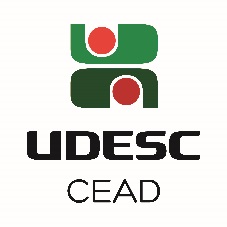 UNIVERSIDADE DO ESTADO DE SANTA CATARINA/UDESCCENTRO DE EDUCAÇÃO A DISTÂNCIA/CEADDIREÇÃO DE ENSINO DE GRADUAÇÃO/DEGSECRETARIA DE ENSINO DE GRADUAÇÃO/SEGUNIVERSIDADE DO ESTADO DE SANTA CATARINA/UDESCCENTRO DE EDUCAÇÃO A DISTÂNCIA/CEADDIREÇÃO DE ENSINO DE GRADUAÇÃO/DEGSECRETARIA DE ENSINO DE GRADUAÇÃO/SEGUNIVERSIDADE DO ESTADO DE SANTA CATARINA/UDESCCENTRO DE EDUCAÇÃO A DISTÂNCIA/CEADDIREÇÃO DE ENSINO DE GRADUAÇÃO/DEGSECRETARIA DE ENSINO DE GRADUAÇÃO/SEGUNIVERSIDADE DO ESTADO DE SANTA CATARINA/UDESCCENTRO DE EDUCAÇÃO A DISTÂNCIA/CEADDIREÇÃO DE ENSINO DE GRADUAÇÃO/DEGSECRETARIA DE ENSINO DE GRADUAÇÃO/SEGUNIVERSIDADE DO ESTADO DE SANTA CATARINA/UDESCCENTRO DE EDUCAÇÃO A DISTÂNCIA/CEADDIREÇÃO DE ENSINO DE GRADUAÇÃO/DEGSECRETARIA DE ENSINO DE GRADUAÇÃO/SEGREQUERIMENTO PARA TRANCAMENTO DE MATRÍCULAREQUERIMENTO PARA TRANCAMENTO DE MATRÍCULAREQUERIMENTO PARA TRANCAMENTO DE MATRÍCULAREQUERIMENTO PARA TRANCAMENTO DE MATRÍCULAREQUERIMENTO PARA TRANCAMENTO DE MATRÍCULAREQUERIMENTO PARA TRANCAMENTO DE MATRÍCULACurso:  Curso:  Curso:  CPF: CPF: CPF: Nome do requerente: Nome do requerente: Nome do requerente: Nome do requerente: Matrícula: Matrícula: Polo: Turma: E-mail: E-mail: E-mail: E-mail: JUSTIFICATIVA DO PEDIDO:JUSTIFICATIVA DO PEDIDO:JUSTIFICATIVA DO PEDIDO:JUSTIFICATIVA DO PEDIDO:JUSTIFICATIVA DO PEDIDO:JUSTIFICATIVA DO PEDIDO:Número de semestres do trancamento: Número de semestres do trancamento: Número de semestres do trancamento: Número de semestres do trancamento: Número de semestres do trancamento: Número de semestres do trancamento: INSTRUÇÕES:INSTRUÇÕES:INSTRUÇÕES:INSTRUÇÕES:INSTRUÇÕES:INSTRUÇÕES:Preencha corretamente este requerimento, salve-o em seu computador e encaminhe o arquivo por e-mail 
para o endereço seg.cead@udesc.br. 
A Secretaria de Ensino de Graduação funciona de segunda a sexta, das 13 às 19 horas. 
Dúvidas podem ser esclarecidas através do nosso e-mail.Preencha corretamente este requerimento, salve-o em seu computador e encaminhe o arquivo por e-mail 
para o endereço seg.cead@udesc.br. 
A Secretaria de Ensino de Graduação funciona de segunda a sexta, das 13 às 19 horas. 
Dúvidas podem ser esclarecidas através do nosso e-mail.Preencha corretamente este requerimento, salve-o em seu computador e encaminhe o arquivo por e-mail 
para o endereço seg.cead@udesc.br. 
A Secretaria de Ensino de Graduação funciona de segunda a sexta, das 13 às 19 horas. 
Dúvidas podem ser esclarecidas através do nosso e-mail.Preencha corretamente este requerimento, salve-o em seu computador e encaminhe o arquivo por e-mail 
para o endereço seg.cead@udesc.br. 
A Secretaria de Ensino de Graduação funciona de segunda a sexta, das 13 às 19 horas. 
Dúvidas podem ser esclarecidas através do nosso e-mail.Preencha corretamente este requerimento, salve-o em seu computador e encaminhe o arquivo por e-mail 
para o endereço seg.cead@udesc.br. 
A Secretaria de Ensino de Graduação funciona de segunda a sexta, das 13 às 19 horas. 
Dúvidas podem ser esclarecidas através do nosso e-mail.Preencha corretamente este requerimento, salve-o em seu computador e encaminhe o arquivo por e-mail 
para o endereço seg.cead@udesc.br. 
A Secretaria de Ensino de Graduação funciona de segunda a sexta, das 13 às 19 horas. 
Dúvidas podem ser esclarecidas através do nosso e-mail.Para uso da Secretaria de Ensino de Graduação:Entregue para: ________________________________________________________________________Data:____/____/________ Ass.: __________________________________________________________Para uso da Secretaria de Ensino de Graduação:Entregue para: ________________________________________________________________________Data:____/____/________ Ass.: __________________________________________________________Para uso da Secretaria de Ensino de Graduação:Entregue para: ________________________________________________________________________Data:____/____/________ Ass.: __________________________________________________________Para uso da Secretaria de Ensino de Graduação:Entregue para: ________________________________________________________________________Data:____/____/________ Ass.: __________________________________________________________Para uso da Secretaria de Ensino de Graduação:Entregue para: ________________________________________________________________________Data:____/____/________ Ass.: __________________________________________________________Para uso da Secretaria de Ensino de Graduação:Entregue para: ________________________________________________________________________Data:____/____/________ Ass.: __________________________________________________________Universidade do Estado de Santa CatarinaCentro de Educação a Distância - CEADAv. Madre Benvenuta, 2007 - Itacorubi - 88.035-001Florianópolis SC - Fone: (48) 3664-8400 - www.udesc.brUniversidade do Estado de Santa CatarinaCentro de Educação a Distância - CEADAv. Madre Benvenuta, 2007 - Itacorubi - 88.035-001Florianópolis SC - Fone: (48) 3664-8400 - www.udesc.brUniversidade do Estado de Santa CatarinaCentro de Educação a Distância - CEADAv. Madre Benvenuta, 2007 - Itacorubi - 88.035-001Florianópolis SC - Fone: (48) 3664-8400 - www.udesc.brUniversidade do Estado de Santa CatarinaCentro de Educação a Distância - CEADAv. Madre Benvenuta, 2007 - Itacorubi - 88.035-001Florianópolis SC - Fone: (48) 3664-8400 - www.udesc.brUniversidade do Estado de Santa CatarinaCentro de Educação a Distância - CEADAv. Madre Benvenuta, 2007 - Itacorubi - 88.035-001Florianópolis SC - Fone: (48) 3664-8400 - www.udesc.br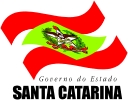 